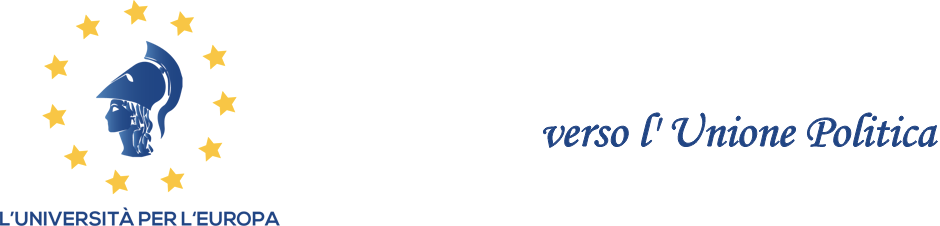 ProgrammaL'Università per l'Europa. Verso l'unione politicaINCONTRI(aggiornato al 13 novembre 2016)DD = Data da DefinireDataTemaUniversità16 marzo 2013Effects of the ECJ Case-Law on domestic legislation in tax matters (in collaborazione con master in pianificazione tributaria internazionale)Sapienza Università di Roma, Scienze Politiche, prof. Pietro Selicato16-17 aprile 2013L'economia sociale di mercato e l'unione economico monetaria europeaUniversità di Pavia Facoltà Economia prof. Dario Velo17 aprile 2013Mercato Unico ed esperienze federali: Stati Uniti d'America e Unione Europea a confrontoFac. Scienze GiuridicheUniversità di UdineProff. Claudio Cressati, Laura Montanari, Elena d'Orlando6 maggio 2013L'università per l'Europa: verso l'unione politicaCollegio "d.Nicola Mazza" Padova , prof. Flavio Rodeghiero10 maggio 2013Iniziative del decennale di "Federalismi.it" (in collaborazione con)Sapienza Università di Roma, Scienze politiche, prof. Beniamino Caravita21 maggio 2013Europa incompiuta: i nodi da sciogliere. Un'analisi delle posizioni francesiArchivio Antico Pal. del BoUniversità di Padova, Scienze politiche, prof. Antonio Varsori6-7 giugno 2013Il ruolo della sicurezza nel progetto di unione politica: la gestione delle emergenzeUniversità di Catania, proff. Fulvio Attinà e Francesca Longo1 luglio 2013Governance economica e le misure su Crescita e Occupazione dell’UE (promotore: Commissione Europea)Università Cattolica del Sacro Cuore, Milano, Prof. Alberto Martinelli ha presentato il progetto "Università per l'Europa" 27 settembre 2013Quale forma di governo  per l'Unione Politica dell'Eurozona?Scuola Superiore S.Anna Pisa CSF e EUDO (EUI)Prof. Roberto Castaldi18 ottobre 2013Gli enti locali e regionali, strumenti di crescita e democrazia. Una sfida europeaUniversità di Padova, Scienze politiche, prof. Antonella Valmorbida18 ottobre 2013La cittadinanza tra diritto internazionale, diritto dell'Unione europea e diritti nazionaliUniversità di Udine prof. Claudio Cressati28 ottobre 2013Communicating Europe in Italy. Shortcomings and opportunitiesUniversità di Macerata prof.ssa Lucia D'Ambrosi6 novembre 2013EU: one state one vote ?Università di Bologna, prof.ssa Lucia Serena Rossi11 novembre 2013La revisione dei TrattatiIUE Centro Schuman, Firenze,prof, Paolo Ponzano28-29 novembreQuale democrazia per il  cittadino europeo?Università di Bari, Scienze politiche, prof. Ennio Triggiani29 novembre 2013Il bilancio europeo e le prospettive politiche dell'UESapienza Università di Roma, Economia, prof. Maurizio Franzini2 dicembre 2013International Management e European Internet EconomyUniversità di Torino, prof. Oreste Calliano30-31 gennaio 2014I partiti politici europei; funzionamento, regolamenti, finanze e legittimazioneUniversità di Genova, Scienze politiche, proff. Andrea Mignone e Daniela Preda4 marzo 2014Verso l'Europa federale? La crisi dell'Unione Europea e le riforme necessarieUniversità di Milano, Scienze politiche, proff. Alberto Martinelli e Paola Bilancia7 marzo 2014Finanza pubblica e tributo nella governance economica dell'UE (in collaborazione con master in pianificazione tributaria internazionale)Sapienza Università di Roma, Scienze Politiche, prof. Pietro Selicato20 marzo 2014Verso una comunità euro-mediterraneaSapienza Università di Roma, Economia, prof. Maurizio Franzini25 marzo 2014Aspettando le elezioni europee: Il ruolo dell'informazione in ItaliaUniversità di Macerata, Scienze politiche, prof. Lucia D'Ambrosi25 marzo 2014"We the people. Un'Unione europea per tutti noi" Incontro con la Commissione Affari Costituzionali del Parlamento EuropeoCampidoglio, Sala Pietro da Cortona26 marzo 2014L’Unione Europea nelle relazioni internazionali del XXI secolo. Prospettive di rilancio dopo le elezioni europeeUniversità di Torino, Scienze politiche, prof. Umberto Morelli3 aprile 2014L'architettura della governance europeaCarlo Curti Gialdino e Vincenzo GrassiSapienza Università di Roma, Dip. Scienze Sociali ed Economiche; Sandro Bernardini e Umberto Triulzi 10 aprile 2014La politica monetaria europeaPaolo Del Giovane, Maurizio Franzini e Marcello De CeccoSapienza Università di Roma, Dip. Scienze Sociali ed Economiche; Sandro Bernardini e Umberto Triulzi 11 aprile 2014Presentazione del libro "Communicating Europe in Italy"Università di Macerata e TIA Roma, prof.ssa Lucia D'Ambrosi11 aprile 2014Quale futuro per l'Europa? Riflessioni a 30 anni dal Progetto SpinelliScuola Superiore S.Anna Pisa, Prof. Roberto Castaldi24 aprile 2014La governance europea e le risposte alla crisiPasquale Tridico, Gustavo Piga, David RadcliffeSapienza Università di Roma; Dip. Scienze Sociali ed Economiche; Sandro Bernardini e Umberto Triulzi  5-6 maggio 2014Representative Democracy and Political Participation.Towards a European Transnational Party System Conferenza annuale Associazione Universitaria Studi Europei(AUSE) Padova8 maggio 2014L'università per l'Europa. Riflessioni e proposte per la prossima legislatura del Parlamento europeo e per il semestre di presidenza italiana Sapienza Università di Roma, Maurizio Franzini, Francesco Gui eUmberto Triulzi15 maggio 2014Simulazione di un Consiglio EuropeoSapienza Università di Roma; Dip. di Scienze Sociali ed Economiche,  proff.Sandro Bernardini e Umberto Triulz20 maggio 2014La riforma dell'UE: Roma, Senato della Repubblica, Proff. Francesco Gui, Alberto Martinelli12 novembre 2014Videoconferenza con Sylvie GoulardBruxelles, Parlamento europeo, Prof. Francesco Gui17 novembre 2014Il governo incontra l'europaRoma, Presidenza del Consiglio dei Ministri, Prof. Francesco Gui6 dicembre 2014Europa perchè sì (con qualche se)Comune di Padova, proff. Francesco Gui, Flavio Rodeghiero16 dicembre 2014La visione dei padri fondatori e la sua attualità nell'Europa di oggi. Il contributo dei democratici cristiani europei alla costruzione dell'unione politicaUniversità di PadovaProff. Antonio Varsori e Francesco Gui30 gennaio 2015Unione Europea: quale unione politica?Roma, Senato della Repubblica, proff. Francesco Gui, Adriana Ciancio, Umberto Triulzi, Beniamino Caravita di Toritto 27 marzo 201570 anni dopo: nazifascismo, guerra e liberazione in Ciociaria.La tragedia della memoria e la via della democraziaPaliano (FR), Sapienza Università di Roma  Storia, Culture, religioni, prof. Francesco Gui10 aprile 2015Realizzare l’Unione economica e monetaria. Costruire l’Unione politica. Il contributo del Semestre di Presidenza Italiana del Consiglio UE e gli attuali sviluppiRoma Sapienza Università di Roma , proff. Francesco Gui, Umberto Triulzi30 aprile 2015La nuova governance europea, rischi e potenzialità per i paesi membriRoma Sapienza Università di Roma , proff. Francesco Gui, Umberto Triulzi7-8 maggio 2015The history of European Economic and Monetary Union. Comparing strategies amidst prospects for integration and national resistanceBanca d'Italia, GenovaProf.ssa Daniela Preda11 maggio 2015Presentazione del libro "Memorie di una militante azionista", di Gianna Radiconcini, Carocci Editore Roma, Rappresentanza in Italia della Commissione Europea20 maggio 2015I pro e i contro dell'ItalicumSapienza Università di Roma. proff.Fulco Lanchester e Francesco Gui22 maggio 2015Verso l'unione politica europea. L'impatto e il ruolo della società civile e dell'universitàSapienza Università di Roma. proff. Francesco Gui e Umberto Triulzi25-26 giugno 2015Next Europe NetworkUET Università di Tirana (Albania), proff. Francesco Gui e Umberto Triulzi16 luglio 2015Europa: che fare? Problemi scottanti della nostra UnioneRoma, AICCRE, proff. Francesco Gui, Adriana Ciancio e Umberto Triulzi12 novembre 2015Appello agli europarlamentari: cambiare l'autopresentazione dell'Unione sul sito ufficiale della UEGEF16 novembre 2015Incontro con l'on. Laura Boldrini, Presidente Camera dei Deputati (cons. Antonio Esposito)Francesco Gui, Vincenzo Guizzi, Paola Marsocci e Umberto Triulzi25 novembre 2015Il Montenegro in cammino verso l'Unione Europea e la NatoSapienza Università di Roma  Storia, Culture, religioni, proff. Umberto Gentiloni, Francesco Gui, Roberto Valle9 dicembre 2015Incontro con l'on Flavia Piccoli Nardelli, Presidente  Commissione Cultura Scienza e Istruzione (cons. Marco Cerase )Camera dei Deputati prof. Francesco Gui18 dicembre 2015Incontro con l'on Roberto Gualtieri(Presidente Commissione per i Problemi Economici e MonetariParlamento Europeo)  con la partecipazione di Eugenio Gaudio (Rettore Sapienza)Sapienza Università di Roma prof. Francesco Gui, Umberto Triulzi, Maurizio Franzini 15 febbraio 2016La revisione dell'assetto istituzionale europeo in una prospettiva federale.Incontro con la Presidente on. Laura BoldriniCamera dei DeputatiProff. Francesco Gui e Vincenzo Guizzi4 marzo 2016Alla ricerca dell'identità europea. Seminario a Porta Futuro Regione LazioProf. Francesco Gui3 maggio 2016I progressi dell'Unione Economica e Monetaria. L'agenda vista dall'ItaliaIncontro col Ministro Pier Carlo PadoanSapienza Università di Roma proff. Maurizio Franzini, Francesco Gui6 maggio 2016Seminario dell'Osservatorio europeoSapienza Università di Roma Prof. Umberto Triulzi11 maggio 2016Video intervista di Alessio Pisanò  con Guy Verhofstadt su eredità politico-culturale di Altiero SpinelliBruxelles20 maggio 2016Video intervista a Giuliano Amato su eredità politico-culturale di Altiero Spinelli Corte Costituzionale , RomaProf. Francesco Gui23 maggio 2016Commemorazione del trentennale della morte di Altiero Spinelli): letture+ video intervista registrata a Guy Verhofstadt (vedi 11 maggio 2016)Varie università e scuoleProf. Francesco Gui25 maggio 2016Incontro con Presidente Sergio Mattarella e Segretario generale Ugo ZampettiFelisini, Gaudio, Gui, Mangiameli, Padoa Schioppa, Preda,Triggiani13 giugno 2016A proposito di Brexit o dentro o fuori. E noi? Prospettive e conseguenze del referendum britannico del prossimo 23 giugnoCamera dei Deputati, sala del Refettorio, RomaProf. Francesco Gui21 ottobre 2016Incontro con Segretario generale Presidenza della repubblica  Ugo ZampettiProff. Francesco Gui, Stelio Mangiameli e Umberto Triulzi15 novembre 2016Europa 2020: le opportunità per partecipare all'integrazione europeaProff. Francesco Gui, Lino Saccà e Umberto TriulziDDStato federale verso unione federaleFabbrini sole 24 oreProf. Francesco GuiDDL'evoluzione del pensiero strategico nell'UE-tendenze globali 20130Rappresentanza in Italia della Commissione europea, dr. Lucio BattistottiDDCos'è l'unione politica?Rappresentanza in Italia della Commissione europea, dr. Lucio BattistottiDDLa Corte di giustizia dell'UESapienza Università di Roma, Scienze politiche, prof. Carlo Curti GialdinoDDLa BCE: evoluzione delle funzioniSapienza Università di Roma, Economia, prof. Maurizio FranziniDDIl modello svizzeroSapienza Università di Roma, Scienze politiche, prof. Beniamino Caravita DDL'Italia europea: l'impegno dell'UE e dell'Italia per la legalità (sentire: libera, don ciotti)Sapienza Università di Roma  Storia, Culture, religioni, prof. Francesco GuiDDIdentità storica degli stati europeiSapienza Università di Roma, Storia, Culture, religioni, prof. Francesco GuiDDL'Unione monetaria europea: realtà in crisi e modello di integrazione monetaria regionaleUniversità Roma Tre, scienze politiche, prof. Giancesare Romagnoli e Olga Marzovilla, aula Enciclopedia? 